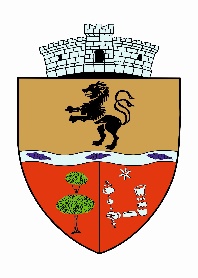 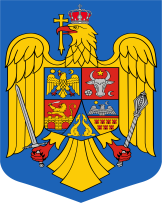 COMUNA SĂLARD – SZALÁRD KŐZSÉG                                                                                                                     Sălard, Nr.724,CP 417450,Județul Bihor                                                                                                                 CIF 4641318 ,Tel/fax 0259-441049e-mail:primariasalard@yahoo.com, comunasalardbh@gmail.com                                                                www.sălard.roAnunţ public                                                       ŞEDINŢĂ ORDINARĂ   a Consiliului local al comunei Sălard                            	                  în data de  1 FEBRUARIE  2023 ora 16,00 	În conformitate cu prevederile art. 133 , alin. (1)  din Ordonanța de Urgență a Guvernului  nr. 57/2019 privind Codul administrativ,    se convocă şedinţa ordinară  a Consiliului local al comunei Sălard, care va avea loc în  data de  1 FEBRUARIE  2023  ora 16,00  în sala de şedinţe a  comunei Sălard,  conform  Dispozitiei  nr. 9/ 26.01.2023  emisă   de Primarul  comunei Salard,Nagy Miklos,                                                                                                                                                          	Ordinea de zi a şedinţei  se aduce la cunoştinţa locuitorilor comunei Sălard, potrivit dispoziţiilor   art. 135  , alin. (4)  din Ordonanța de Urgență a Guvernului  nr. 57/2019 privind Codul administrativ:                                                                                                                          1.Proiect de hotărâre privind aprobarea ordinii de zi a sedinței ordinare din   1 februarie 2023                                                                                                                                                             Inițiator: primar - Miklos Nagy   2.Proiect de hotărâre privind aprobarea procesului verbal al  şedinţei  ordinare a Consiliului local al comunei Sălard din data de  29  decembrie 2022                                                                                                           Inițiator: primar - Miklos Nagy   3.Proiect de hotărâre   privind  aprobarea Reţelei şcolare preuniversitare  de stat a Comunei Sălard pentru anul  şcolar 2023-2024                                                                                                                               Inițiator: primar - Miklos Nagy                                                                                                                               4.Proiect de hotărâre  privind  aprobarea ”Strategiei de dezvoltare a serviciilor sociale acordate la nivelul Comunei Sălard, județul Bihor , pentru perioada 2023-2028”                                                                                                    Inițiator: primar - Miklos Nagy                                                                                                                               5.Proiect de hotărâre  privind  aprobarea   Planului Anual de Acţiune pentru anul 2023 in domeniul administrării si organizării serviciilor sociale la nivelul compartimentului de asistentă socială din cadrul Primariei comunei SĂLARD                                                                                                                                Inițiator: primar - Miklos Nagy                                                                                                                               6.Proiect de hotărâre   privind    trecerea   din domeniul privat in domeniul public al UAT Comuna Sălard  a terenului identificat în CF nr. 57093 –Salard,nr.cadastral 57093                                                           Inițiator: primar - Miklos Nagy                                                                                                                                   7.Proiect de hotărâre   privind  activitatea asistentilor personali ai persoanelor cu handicap grav pentru perioada  semestrului  II 2022                                                                                                                                          Inițiator: primar - Miklos Nagy                                                                                                                                                                                                             8.Proiect de hotărâre   privind aprobarea  Regulamentului  de gospodărire a localităţii, precum și  sancţionarea  faptelor de încălcare a    normelor privind buna gospodărire şi întreţinere a localităţii  pe anul 2023, la nivelul UAT Comuna Sălard                                                                                                                                      Inițiator: primar - Miklos Nagy                                                                                                                               9.Proiect de hotărâre   privind   aprobarea  Programului  anual de achiziții publice  pe anul 2023                                      Inițiator: primar - Miklos Nagy                                                                                                                                          10.Proiect de hotărâre   privind   aprobarea  Bugetului de venituri si cheltuieli al comunei Sălard , pe anul 2023                                                                                                                                                                      Inițiator: primar - Miklos Nagy                                                                                                                                  SECRETAR GENERAL UAT,                                                                                                      ADRIANA GABRIELA DAMIAN 